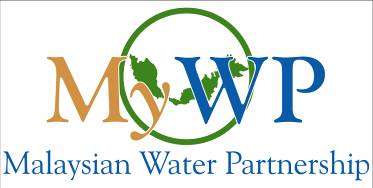 MESYUARAT AGUNG TAHUNAN KE 1225 April 2014Jabatan Pengairan dan Saliran, AmpangKm 7 , Jalan Ampang, 68000 Ampang, Kuala LumpurProgramme2.45 – 3.00 ptg	-	Pendaftaran3.00 – 5.00 ptg	- 	Mesyuarat Agung Tahunan ke 12 MyWP5.00 – 5.30 ptg	-	Minum petangAgendaUcapan Aluan Datuk Ir. Hj Ahmad Husaini Sulaiman, Pengerusi MyWPPengesahan Minit Mesyuarat Agung ke 11Laporan Tahunan SetiausahaLaporan Tahunan BendahariPembentangan UsulHal-hal lainMaklumbalas	Saya akan menghadiri Mesyuarat Agung Tahunan ke 12	Saya tidak akan menghadiri Mesyuarat Agung Tahun ke 12Nama	:									No. Keahlian	:									Organisasi	:	Tel / Fax	:E-mail	:................................................   	(Tandatangan)Nota :	Sila jawab sebelum 11 April 2014MyWP Secretariat:Tel no. : 	03-4289 5571 (Pn. Athirah Lim)Fax No. :	03-4256 2682E-mail  :		athirahlim@gmail.comBorang UsulMESYUARAT AGUNG TAHUNAN KE 12Saya ingin mengemukakan usul-usul berikut :………………………………………………………………………………………………………………………………………………………………………………………………………………………………………………………………………………………………………………………………………………………………………………………………………………………………………………………………………………………………………………………………………………………………………………………………………………Daripada:Nama	: ………………………………………………………………………………...Organisasi	: ………………………………………………………………………………...Tel / Fax	: ………………………………………………………………………………...E-mail	: ………………………………………………………………………………...Nota :	Sila kemukakan sebelum 4 April 2014Kepada:MyWP Secretariat:Tel no. : 	03-4289 5571 (Pn. Athirah Lim)Fax No. :	03-4256 2682E-mail  :		athirahlim@gmail.com